附件22020年“前沿交叉科学与未来立体交通”全国博士后学术论坛参会回执表注：请在10月20日之前将回执发送至：bitqyy@163.com姓    名性    别性    别性    别职    务两寸彩色免冠照工作单位两寸彩色免冠照通讯地址两寸彩色免冠照手机号码电子邮箱电子邮箱电子邮箱两寸彩色免冠照所在流动站及设站单位名称 所在流动站及设站单位名称 所在流动站及设站单位名称 所在流动站及设站单位名称 所在流动站及设站单位名称 进站时间进站时间进站时间进站时间进站时间口头报告还是墙报口头报告还是墙报墙报需付费，获奖成果墙报可免收费用墙报需付费，获奖成果墙报可免收费用墙报需付费，获奖成果墙报可免收费用墙报需付费，获奖成果墙报可免收费用墙报需付费，获奖成果墙报可免收费用墙报需付费，获奖成果墙报可免收费用墙报需付费，获奖成果墙报可免收费用墙报需付费，获奖成果墙报可免收费用墙报需付费，获奖成果墙报可免收费用是否需会务组预定住宿（舜耕山庄）是否需会务组预定住宿（舜耕山庄）房价460元/天含双早，会务组预定为两人拼房，订房联系人夏凤媛13305310303。济南舜耕山庄官网订房流程（代码预订）手机微信操作流程（需微信支付）：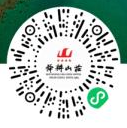 扫描以上会议专属小程序预订码——进入预订页面——选择预订客房——在线付款——付款成功即预定成功。请于2020年11月15日24:00前完成预定。如有问题可致电夏凤媛咨询：13305310303。房价460元/天含双早，会务组预定为两人拼房，订房联系人夏凤媛13305310303。济南舜耕山庄官网订房流程（代码预订）手机微信操作流程（需微信支付）：扫描以上会议专属小程序预订码——进入预订页面——选择预订客房——在线付款——付款成功即预定成功。请于2020年11月15日24:00前完成预定。如有问题可致电夏凤媛咨询：13305310303。房价460元/天含双早，会务组预定为两人拼房，订房联系人夏凤媛13305310303。济南舜耕山庄官网订房流程（代码预订）手机微信操作流程（需微信支付）：扫描以上会议专属小程序预订码——进入预订页面——选择预订客房——在线付款——付款成功即预定成功。请于2020年11月15日24:00前完成预定。如有问题可致电夏凤媛咨询：13305310303。房价460元/天含双早，会务组预定为两人拼房，订房联系人夏凤媛13305310303。济南舜耕山庄官网订房流程（代码预订）手机微信操作流程（需微信支付）：扫描以上会议专属小程序预订码——进入预订页面——选择预订客房——在线付款——付款成功即预定成功。请于2020年11月15日24:00前完成预定。如有问题可致电夏凤媛咨询：13305310303。房价460元/天含双早，会务组预定为两人拼房，订房联系人夏凤媛13305310303。济南舜耕山庄官网订房流程（代码预订）手机微信操作流程（需微信支付）：扫描以上会议专属小程序预订码——进入预订页面——选择预订客房——在线付款——付款成功即预定成功。请于2020年11月15日24:00前完成预定。如有问题可致电夏凤媛咨询：13305310303。房价460元/天含双早，会务组预定为两人拼房，订房联系人夏凤媛13305310303。济南舜耕山庄官网订房流程（代码预订）手机微信操作流程（需微信支付）：扫描以上会议专属小程序预订码——进入预订页面——选择预订客房——在线付款——付款成功即预定成功。请于2020年11月15日24:00前完成预定。如有问题可致电夏凤媛咨询：13305310303。房价460元/天含双早，会务组预定为两人拼房，订房联系人夏凤媛13305310303。济南舜耕山庄官网订房流程（代码预订）手机微信操作流程（需微信支付）：扫描以上会议专属小程序预订码——进入预订页面——选择预订客房——在线付款——付款成功即预定成功。请于2020年11月15日24:00前完成预定。如有问题可致电夏凤媛咨询：13305310303。房价460元/天含双早，会务组预定为两人拼房，订房联系人夏凤媛13305310303。济南舜耕山庄官网订房流程（代码预订）手机微信操作流程（需微信支付）：扫描以上会议专属小程序预订码——进入预订页面——选择预订客房——在线付款——付款成功即预定成功。请于2020年11月15日24:00前完成预定。如有问题可致电夏凤媛咨询：13305310303。房价460元/天含双早，会务组预定为两人拼房，订房联系人夏凤媛13305310303。济南舜耕山庄官网订房流程（代码预订）手机微信操作流程（需微信支付）：扫描以上会议专属小程序预订码——进入预订页面——选择预订客房——在线付款——付款成功即预定成功。请于2020年11月15日24:00前完成预定。如有问题可致电夏凤媛咨询：13305310303。科技成果汇编等材料收件地址科技成果汇编等材料收件地址其他事项其他事项其他事项其他事项其他事项穆斯林、素食者、过敏源用餐特殊说明等穆斯林、素食者、过敏源用餐特殊说明等穆斯林、素食者、过敏源用餐特殊说明等穆斯林、素食者、过敏源用餐特殊说明等穆斯林、素食者、过敏源用餐特殊说明等穆斯林、素食者、过敏源用餐特殊说明等